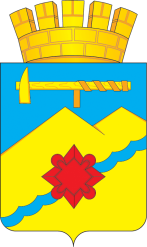 АДМИНИСТРАЦИЯ МУНИЦИПАЛЬНОГО ОБРАЗОВАНИЯГОРОД МЕДНОГОРСК ОРЕНБУРГСКОЙ ОБЛАСТИПОСТАНОВЛЕНИЕ__________________________________________________________________Об одобрении основных параметров проекта бюджета муниципального образования город Медногорск на 2023 год и плановый период 2024 и 2025 годовНа основании Бюджетного кодекса Российской Федерации, руководствуясь статьей 41 Устава муниципального образования город Медногорск Оренбургской области:1. Одобрить основные показатели проекта бюджета муниципального образования город  Медногорск на 2023 год и плановый период 2024 и 2025 годов согласно приложению 1 к настоящему постановлению.2. Финансовому отделу администрации города подготовить проект решения Медногорского городского Совета депутатов «Об утверждении бюджета муниципального образования город Медногорск на 2023 год и плановый период 2024 и 2025 годов» для внесения его на рассмотрение в Медногорский городской Совет депутатов в установленном порядке.3. Постановление вступает в силу со дня его подписания.Глава города		                                  	                   А.В.НижегородовРазослано: горпрокурору, юридическому отделу, Никитиной И.В., финансовому отделу-3Приложение 1к постановлению администрации городаот 10.11.2022 № 1344-паОсновные показатели проекта бюджета муниципального образования город Медногорск на 2023 год и плановый период 2024 и 2025 годов(тыс. руб.)____________№_________ КодКодНаименование классификации доходов, разделов функциональной классификации расходов2023 год2024 год2025 год112345ДоходыДоходыДоходыДоходыДоходыДоходы1 00 00000 00 0000 0001 00 00000 00 0000 000Налоговые и неналоговые доходы265 042,0277 640,0290 605,01 01 02000 00 0000 0001 01 02000 00 0000 000Налог на доходы физических лиц183 356,7194 390,5205 089,51 03 00000 00 0000 0001 03 00000 00 0000 000Налоги на товары (работы, услуги), реализуемые на территории Российской Федерации7 696,48 092,18 470,31 05 00000 00 0000 0001 05 00000 00 0000 000Налог на совокупный доход 33 725,835 074,636 476,71 06 00000 00 0000 0001 06 00000 00 0000 000Налоги на имущество 18 042,818 238,818 452,81 08 00000 00 0000 0001 08 00000 00 0000 000Государственная пошлина 3 049,63 049,63 049,61 11 00000 00 0000 0001 11 00000 00 0000 000Доходы от использования имущества, находящегося в государственной и муниципальной собственности10 869,011 081,011 291,21 12 00000 00 0000 0001 12 00000 00 0000 000Платежи при пользовании природными ресурсами 6 203,46 203,46 203,41 13 00000 00 0000 000 1 13 00000 00 0000 000 Доходы от оказания платных услуг (работ) и компенсации затрат государства 330,5353,5428,01 14 00000 00 0000 0001 14 00000 00 0000 000Доходы от продажи материальных и нематериальных активов845,8536,5523,51 16 00000 00 0000 0001 16 00000 00 0000 000Штрафы, санкции, возмещение ущерба620,0620,0620,01 17 00000 00 0000 0001 17 00000 00 0000 000Инициативные платежи302,00,00,0000 2 00 00000 00 0000 000000 2 00 00000 00 0000 000Безвозмездные поступления686 223,0439 079,7406 060,6000 2 02 00000 00 0000 000000 2 02 00000 00 0000 000Безвозмездные поступления от других бюджетов бюджетной системы Российской Федерации686 223,0439 079,7406 060,6000 2 02 01000 00 0000 150000 2 02 01000 00 0000 150Дотации бюджетам городских округов на выравнивание бюджетной обеспеченности262 204,064 552,064 101,0000 2 02 02000 00 0000 150000 2 02 02000 00 0000 150Субсидии бюджетам субъектов Российской Федерации и муниципальных образований (межбюджетные субсидии)183 557,9139 233,9106 166,6000 2 02 03000 00 0000 150000 2 02 03000 00 0000 150Субвенции бюджетам субъектов Российской Федерации и муниципальных образований222 633,0223 165,7223 664,92 02 04000 00 0000 1502 02 04000 00 0000 150Иные межбюджетные трансферты17 828,112 128,112 128,1ИТОГО ДОХОДОВ951 265,0716 719,7696 665,6РасходыРасходыРасходыРасходыРасходыРасходы01Общегосударственные вопросыОбщегосударственные вопросы56 846,249 586,249 635,002Национальная оборонаНациональная оборона1 605,31 675,81 734,203Национальная безопасность и правоохранительная деятельностьНациональная безопасность и правоохранительная деятельность5 854,55 650,75 650,704Национальная экономикаНациональная экономика181 532,827 594,828 839,805Жилищно-коммунальное хозяйствоЖилищно-коммунальное хозяйство181 339,4122 396,797 614,506Охрана окружающей средыОхрана окружающей среды4 819,44 703,44 703,407ОбразованиеОбразование351 401,5331 730,0333 892,908Культура, кинематографияКультура, кинематография61 716,050 325,050 289,009ЗдравоохранениеЗдравоохранение180,0192,0228,010Социальная политикаСоциальная политика51 548,152 088,152 609,111Физическая культура и спортФизическая культура и спорт54 421,862 177,053 669,0Условно утвержденные расходыУсловно утвержденные расходы08 600,017 800,0ИТОГО РАСХОДОВИТОГО РАСХОДОВ951 265,0716 719,7696 665,6436 112,60423 602,70428 169,40Дефицит (профицит) бюджетаДефицит (профицит) бюджета0,00,00,0